            O B E C   Š A L O V     935 71 Šalov č. 16OÚŠAL-S2021/000292/007		                                 V Šalove, dňa  13.12.2021			POZVÁNKA V zmysle § 13 ods. 4 písm. a) zákona SNR č. 369/1990 Zb. o obecnom zriadení v znení neskorších predpisov  z v o l á v a m   17. zasadnutie Obecného zastupiteľstva v Šalove, ktoré sa uskutoční dňa 20.12.2021 (pondelok) o 14.00 hod. v zasadačke obecného úradu s nasledovným programom:Program:Otvorenie zasadnutia a schválenie programu rokovaniaVoľba návrhovej komisie, určenie overovateľov a zapisovateľa zápisniceKontrola plnenia uzneseníNávrh plánu kontrolnej činnosti hlavnej kontrolórky na rok 2022Návrh finančného rozpočtu na roky 2021 – 2024Zámer spracovania PHSR na nové obdobie 2022 – 2027Zámer obce o nájme pozemkov pre poľnohospodárske účely pri prevádzkovaní podniku pre budúceho nájomcu KOVACS AGRO spol. s.r.o., HronovceRôzneInterpelácia poslancovDiskusia  Záver                                                                                        Mgr. Renáta Kassaiová                                                                                               starostka obce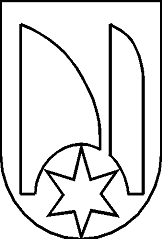 